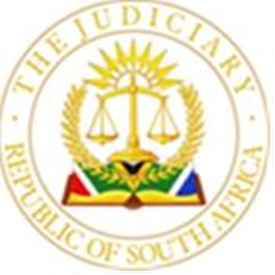 							OFFICE OF THE CHIEF JUSTICE		                                                                        (REPUBLIC OF SOUTH AFRICA)					             GAUTENG LOCAL DIVISION, JOHANNESBURGUNOPPOSED MOTION COURT ROLL FOR 23 JANUARY  2024.BEFORE THE HONOURABLE JUDGE: NOWITZ AJ                                                           JUDGE’S SECRETARY: Lmabasa@judiciary.org.za Dear AllPlease note the following:a.    All matters before Nowitz AJ will be heard in open court (Court GE).b.    Court session will start at 10h00.c.    Parties must ensure that all the matters are uploaded onto CASELINES, as the court will proceed on that platform on or before 13h00 on Friday of the 19th January 2024.d. matters highlighted in yellow are either not uploaded or inaccessible on Caselines.e.    Parties are further requested to create bundles on COURT ONLINE so that your matters can appear on CASELINES and for assistance with this regards please contact the COURT ONLINE call centre on: 010 493 2600.f.      Draft Orders should be uploaded onto CaseLines in Word and Pdf AND two (2) hardcopies  shall be brought to court email to LMabasa@judiciary.org.za  (in word)g.    Communications may be sent to Lucky Mabasa at: LMabasa@judiciary.org.za. 1.VANESSA  NAIDOO  V. NATIONAL COMMISSIONER OF SAPS # 2022-0538852022-0538852.ABSA BANK LIMITED  V. CARON ANNE EGEN # 2023-020311 # MAT422662023-0203113.ABSA BANK LIMITED  V. CLAUDE JEAN KASENDU # 2023-020413 # MAT444162023-0204134.ABSA BANK LIMITED  V. ECOAN ENGINEERING (PTY) LTD # 2023-035732 # MAT8884922023-0357325.ABSA BANK LIMITED  V. RAPFUMBEDZANI ATTORNEYS INCORPORATED # 2023-102633 # MAT914432023-1026336.ABSA BANK LIMITED  V. WERNER  ZIETSMAN # 2023-0036242023-0036247.ABSA HOME LOANS GUARANTEE COMPANY (RF) (PTY) LTD  V. KWEZI  SKOSANA # 2023-089349 # SKOSANA2023-0893498.AFRICA POWER COMPANY CC  V. BEACON TECHNOLOGIES (PTY) LTD # 2023-099535 # APC0022023-0995359.AMBLESIDE BODY CORPORATE  V. ELSA  SCHOEMAN # 2022-0420542022-04205410.ANDRE DERICK KNOETZE  V. RAND MUTUAL ASSURANCE # 2023-032139 # KNOETZE2023-032139011.ANNALIE  ROUX (NÉE BOSCH)   # 2023-041864 # BOSCH2028412023-04186412.AXEL LIETZ ZANDER  V. MELANIE  GORDON # 2023-094857 # AZ00012023-09485713.BERNARD ADRIAAN VERMEULEN  V. MARK ANTHONY FOURIE # 2023-108415 # V0152023-10841514.BONGANI MESHACK NOLUTSHUNGU  V. PHILA  DHLOMO # 2023-108255 # BONGANIMESHACKNOLUTSHUNGUNO2023-10825515.BRIDGE TAXI FINANCE NO 02 (PTY) LTD  V. PIKISWA; BONGA . # 2023-093375 # RB12572023-09337516.BRIDGE TAXI FINANCE NO 05 (PTY) LTD  V. MAFANE; AUBREY, KABELO # 2023-107879 # RB13362023-10787917.BRIDGE TAXI FINANCE NO 05 (PTY) LTD  V. TJAKOTJA; NOSIPHO, ELIZABETH # 2023-100038 # RB12242023-10003818.BRIDGE TAXI FINANCE NO 06 (PTY) LTD  V. DLAMINI; DESMOND, SIYABONGA # 2023-092159 # RB12252023-09215919.BRIDGE TAXI FINANCE NO 06 (PTY) LTD  V. MAKELENI-DYARVANE; FUNDISWA . # 2023-094445 # RB12852023-09444520.BRIDGE TAXI FINANCE NO 08 (PTY) LTD  V. MORALADI; TSHENOLO, REVULATION # 2023-092162 # RB12792023-09216221.CANE ATTORNEYS  V. DIRECTOR GENERAL OF HOME AFFAIRS # 2022-0151332022-01513322.CHANGING TIDES 17 (PROPRIETARY) LIMITED N.O.  V. DEON  BOTHMA # 2023-007415 # BOTHMADANDGPJ2023-00741523.CHANGING TIDES 17 (PROPRIETARY) LIMITED N.O.  V. MARK GRAHAM MOODEY # 2023-064681 # MOODEYMGANDI2023-06468124.CHRISNA-MARI  ELS  V. RENT INVEST OWN (PTY) LTMITED # 2023-107752 # JSWANEPOEL2023-10775225.DALE  VAN BLERK  V. WAYNE GREGORY WILLS # 2023-090386 # DALEVANBLERKVSWILLGREGORYWILLS2023-09038626.DANIEL VUSI MTSHWENI  V. MINISTER OF POLICE # 2022-0162782022-01627827.FIRSTRAND AUTO RECEIVABLES (RF) LTD  V. MR PHILEMON TEBOHO MORATELE # 2023-044596 # M00298972023-04459628.FIRSTRAND BANK LIMITED  V. SOLOMON BONGANI XABA # 2023-090764 # MAT208222023-09076429.FOREST VIEW  V. INNOCENTIA  NGWENYA # 2023-102333 # INNOCENTIA2023-10233330.GLADSTONE  REUBEN  V. ATLATSA HOLDINGS PTY LTD # 2023-042720 # JPAGREUBEN2023-04272031.GROUP AIR SA (PTY) LTD  V. TOTAL CARGO MANAGEMENT CC # 2023-107282 # GROUPAIRTOTALCARGO2023-10728232.HAROLD ANDREW RICHARD BIJOUX  V. LEON  ROSSOUW # 2023-106907 # 2352023-10690733.KAY  SENDEL  V. SATHASIVAN DONOVAN MOONSAMY # 2022-0115732022-01157334.LORENZO  SLADE  V. INFORMATION OFFICER ELDORADO PARK PARK POLICE STATION N.O # 2022-0322952022-03229535.LIVING MOAD BODY CORPORATE  V. THE CITY OF JOHANNESBURG METROPOLITAN MUNICIPALITY # 2023-106982 # LIVINGMOAD2023-10698236.LIBERTY  MUDZINGANYAMA  V. INNOCENT DOUGLAS CHIGUDU # 2023-093137 # MAT1111242023-09313737.LEXINGTON (PTY) LTD  V. THE UNLAWFUL OCCUPIERS OF ERVEN 516, 517 AND 518, BELLEVUE TOWNSHIP, JOHANNESBURG # 2023-084005 # MAT35522023-08400538.LAFARGE MINING SOUTH AFRICA (PTY) LTD  V. GRINAKER - LTA BUILDING & CIVIL ENGINEERING (PTY) LTD # 2023-039534 # M008852023-03953439.KHANYISANI  BUTHELEZI  V. MINISTER OF POLICE # 2023-070742 # MAKO2222023-07074240.MANNETSE  SELAHLE  V. CITY OF JOHANNESBURG METROPOLITAN # 2023-006934 # SD60632023-00693441.DELISILE  MAHLANGU  V. SIYABONGA  SANGWENI # 2023-078199 # RAI00012023-07819942.DIETER VAN DER WALT  VDWF ACCOUNTANTS  V. CLAUDIA BOREEN COMBRINK # 2023-080280 # DIETERVANDERWALTTRADINGASVDWFACCOUNTANTS2023-08028043.EAGLES NEST BODY CORPORATE  V. NOKULANGA BEKEZELA LANGA # 2022-0226872022-02268744.FERIA INVESTMENTS (PTY) LTD  V. FANWELL  KIMBINI # 2023-107589 # BOO3912023-10758945.FEZILE  KONA  V. NOLAN SIVIWE MLAMLELI # 2023-022426 # SKEKA2023-02242646.FIRST NATIONAL BANK  V. ONLINE STORE DOLL ME UP (PTY) LTD # 2023-0045042023-00450447LORNA REBECA MOKALE  V. GWENETH ZANDILE LEBETHE # 2023-061053 # REBECA2023-06105348.MALL OF THE SOUTH (PTY) LIMITED  V. LUXE JEWELLERY AND WATCH DIVISION (PTY) LIMITED T/A NWJ JEWELLERY # 2023-107838 # M27742023-107838